March 2020Dear Parent / Carer,‘I Think We Are Alone’ at Theatre Royal, Stratford East, London. Monday, 9th March, 2020 at 7:30pmThe drama department is pleased to announce a trip to see ‘I Think We Are Alone’ for Year 12 Drama students. This trip will support students’ work on their Component 1, Devised Performance because it will give them an opportunity to see live performance by the practitioners they will be modeling their own work on.Year 12 students will have participated in a workshop from 3:15pm-5:30pm at CHSG as part of the Schools Club project on the day of this performance, therefore after the workshop, students will go directly to the Theatre Royal, Gerry Raffles Square, London E15 1BN. The live performance begins at The show runs for approximately 2 hours 15 minutes (including interval).  Expected to finish around 9:45pm, students are expected to make their own way home after the performance.The cost of the theatre trip is £14.00 which does not cover travel costs. Students will need to make sure that they have enough money on their oyster card or purchase a travel card on the day of travel. Please complete and return the attached reply slip once you have made payment online.  Reply slips must be given to myself by Friday 6th March with monies paid via ParentPay.Cost: £14.00 Please make your non-refundable payment online via the link on the School’s website www.chsg.org.uk by clicking on the large £ sign on the home page to link you to the payment site www.parentpay.com. Online payment will be available from 03.03.20 As it’s a long day, so a packed lunch or some snacks are advisable that the students can have on their way to the theatre. Please do not hesitate to contact me on drogers@carshaltongirls.org.uk if you have any questions regarding this excursion.Yours faithfully, David RogersCurriculum Leader - DramaCarshalton High School for Girls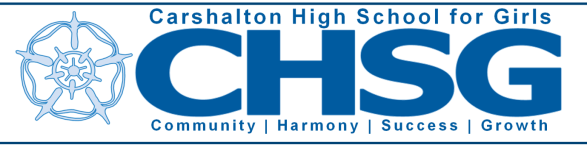 Please return to Mr Rogers by Thursday 5th March 2020‘I Think We Are Alone’ at Theatre Royal, Stratford East, London. Monday, 9th March, 2020 at 7:30pmStudent’s Name: .........................................................................  Tutor Group: ......................Please tick the appropriate boxes:I would like my daughter to participate in the above theatre outing. I confirm I have made a payment online as detailed below.I acknowledge that I have already signed and returned a Generic School Consent Form to allow my daughter to participate in the visit. I am aware that my daughter will need enough money on her oyster card or will purchase a travel card on the day of travel. We recommend at least £10.00 on the travelcard to cover the journey.I consent for my daughter to make her own way home from the theatre.Reference Number: .......................................................................................................................................Date of Payment: ...........................................................................................................................................Amount	£14.00Emergency contact number ………………………………….............................................................. Students Mobile Number……………………………………………………………..……………………Medical Information:  Please provide details of any conditions requiring medical treatment including any medication..................................................................................................................Signed: ......................................... (Parent/Carer)       Date: ...........................................................Print Name: ......................................................................................................................................